PC端统一支付平台（推荐使用360浏览器）1.登录方式淮北师范大学网站首页快速导航中的“缴费平台”链接，https://cwsf.chnu.edu.cn/chargelogin/#/login进入登录页面（如下图）。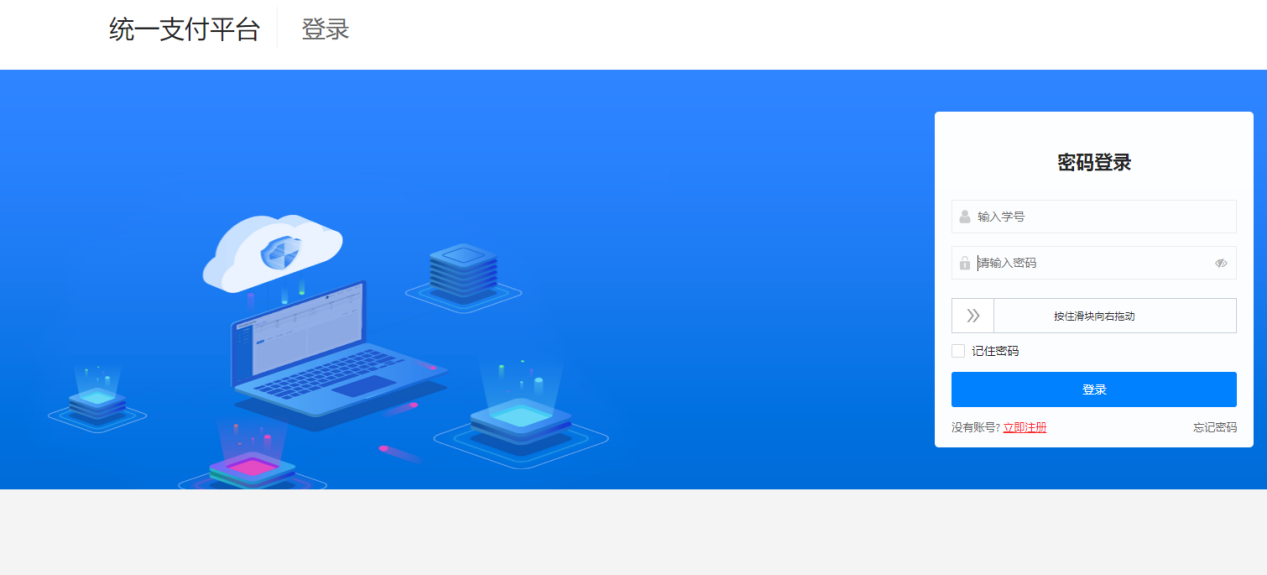 2.登录名及登录密码登录名和初始登录密码均为学生的身份证号码。首次登陆会提示修改密码，密码强度为：8-16位，1个以上大写，1个以上小写，如下图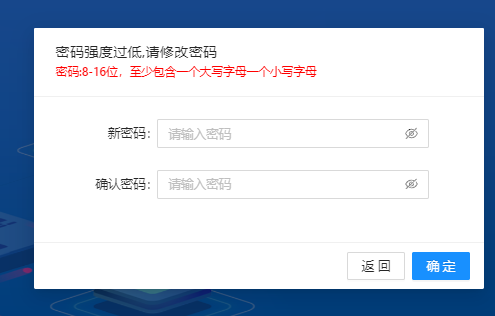 如忘记密码，可点击“忘记密码”，填写个人信息后可自行修改密码，修改密码时，学生学号和身份证号都填写身份证号。（如提示“身份信息不匹配请重新输入”，请将“学号”“身份证号”栏统一填写身份证号，再次尝试，如下图）。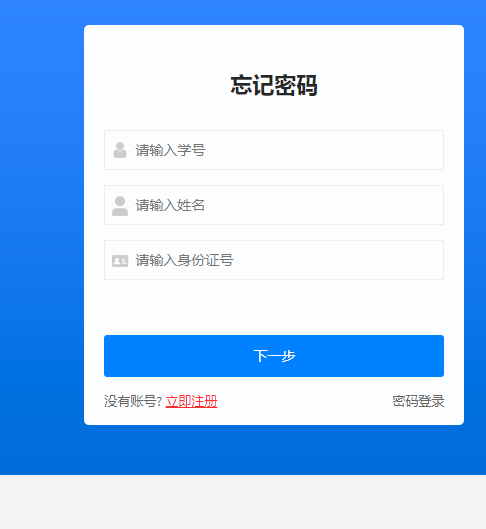 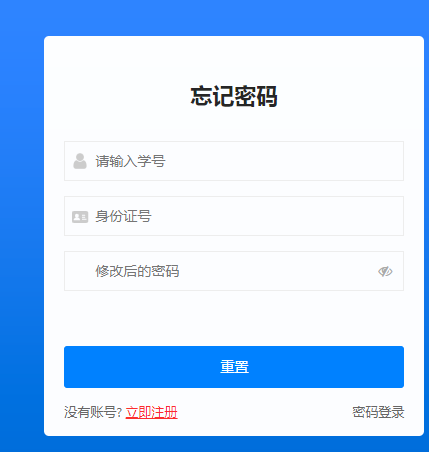 3.缴费步骤（1）加试报名缴费流程点击“小额缴费”进入如下缴费页面，完成缴费需要进行四个步骤：步骤1：先选中需要缴费的项目（同一年度可多选），再点击“下一步”。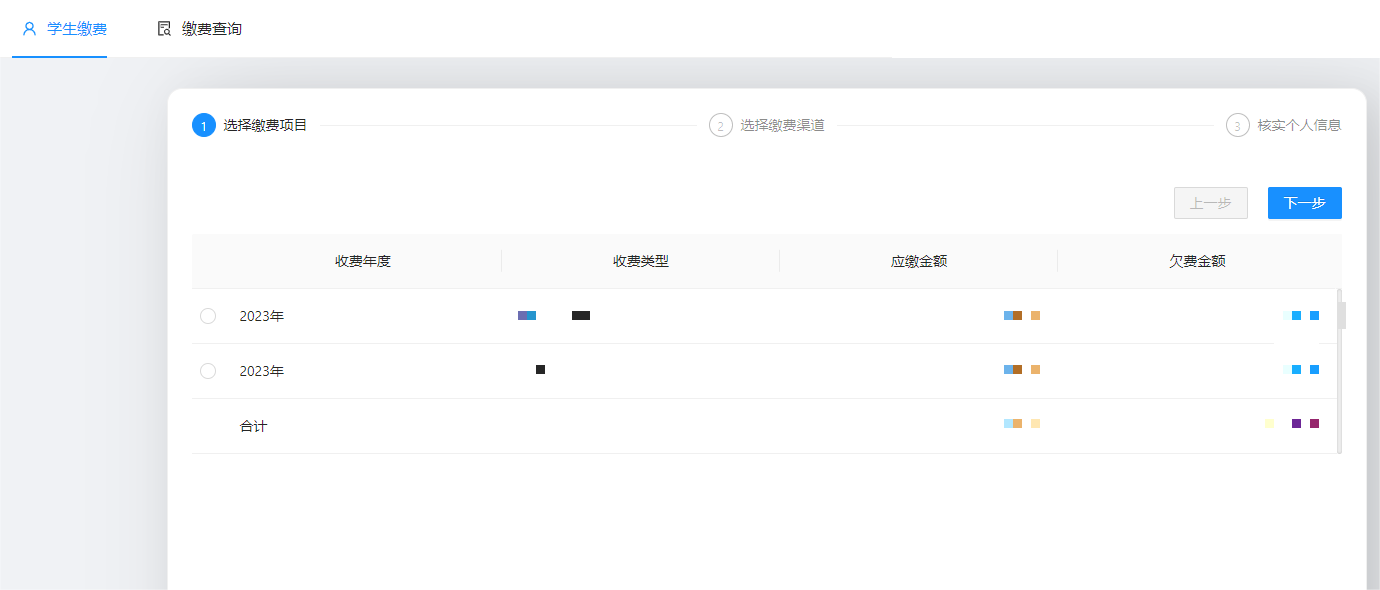 步骤2：先点击“中国银行”，再点击“下一步”（提示：请先点击“中国银行”最后支付可使用任意银行卡）。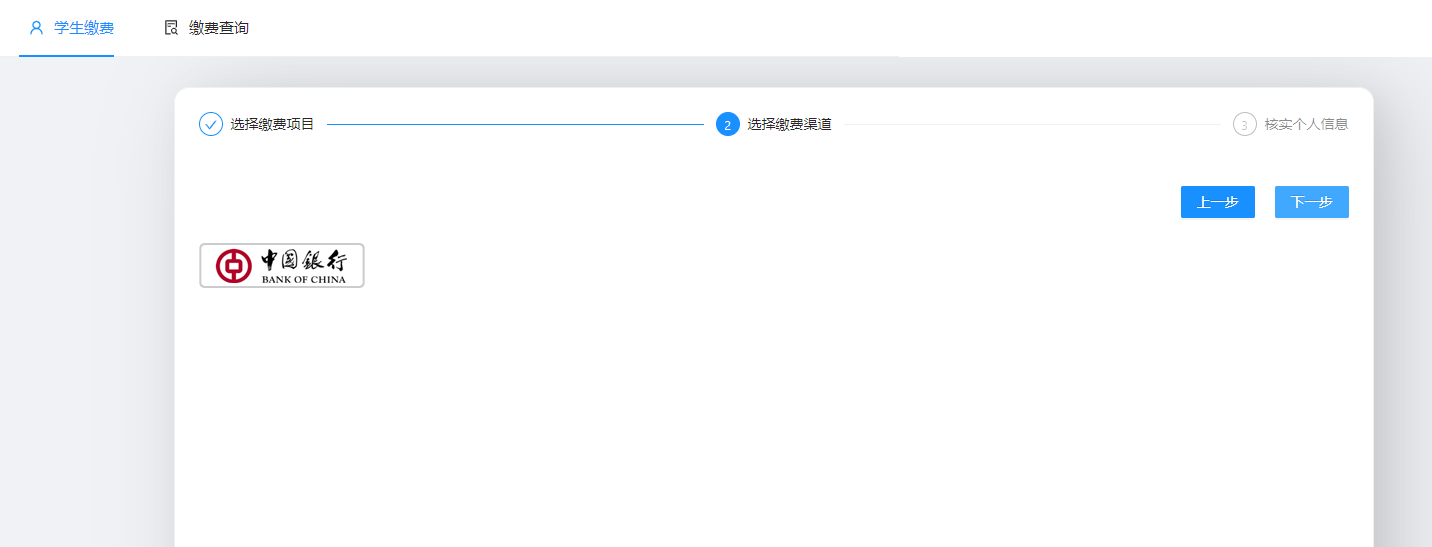 步骤3：核对个人信息。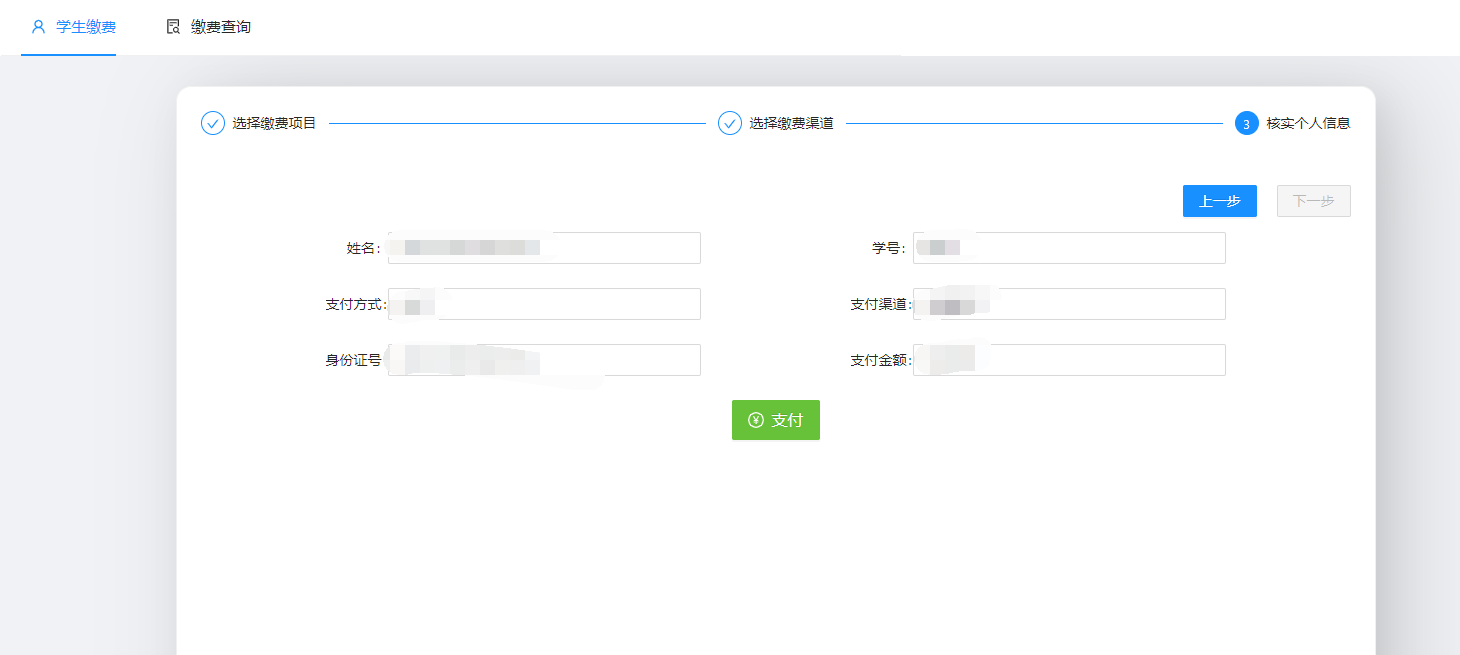 核对无误后，点击“支付”，弹出如下界面：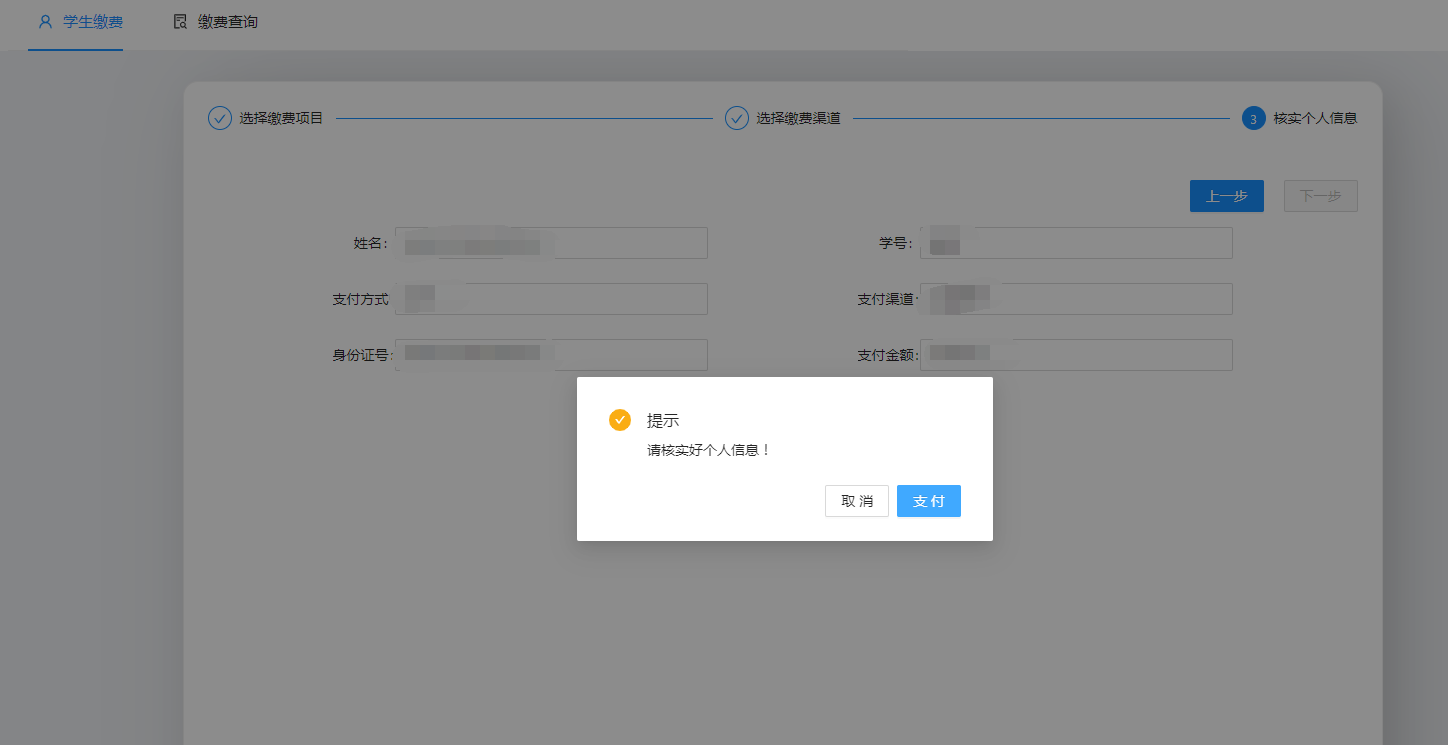 点击“支付”，弹出支付二维码。（如未弹出，请更换使用360浏览器）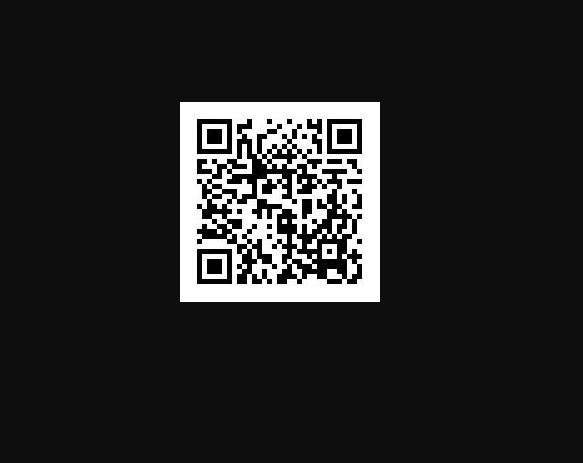 使用微信或支付宝扫描二维码进行支付，支付完成后，可在首页上方“缴费查询”栏查看已完成缴费信息（如下图所示）。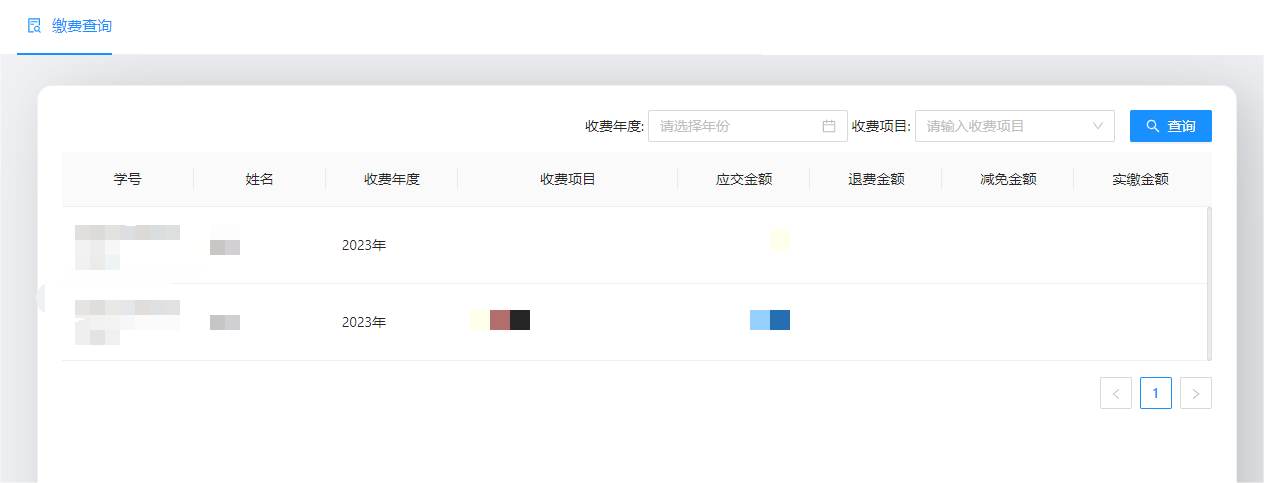 手机端校园支付平台1.登录方式（1）关注并进入“淮北师范大学财务处”微信公众号，点击左下角“缴费平台-缴费平台”，进入校园支付平台登录界面（如下图）。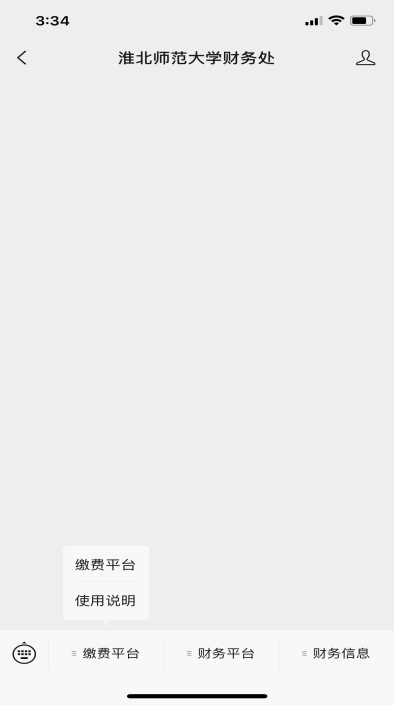 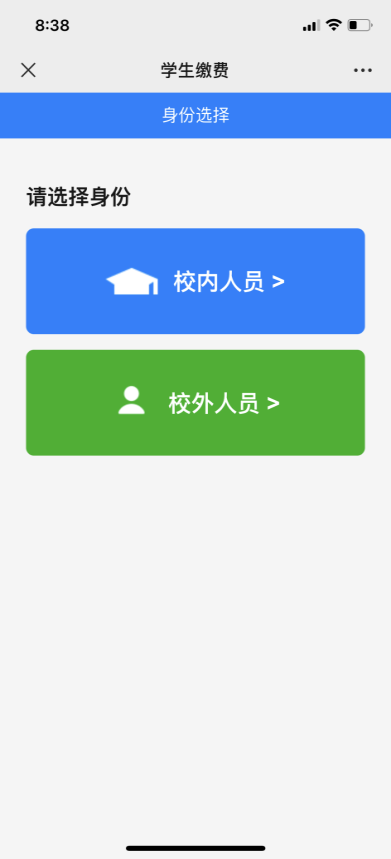 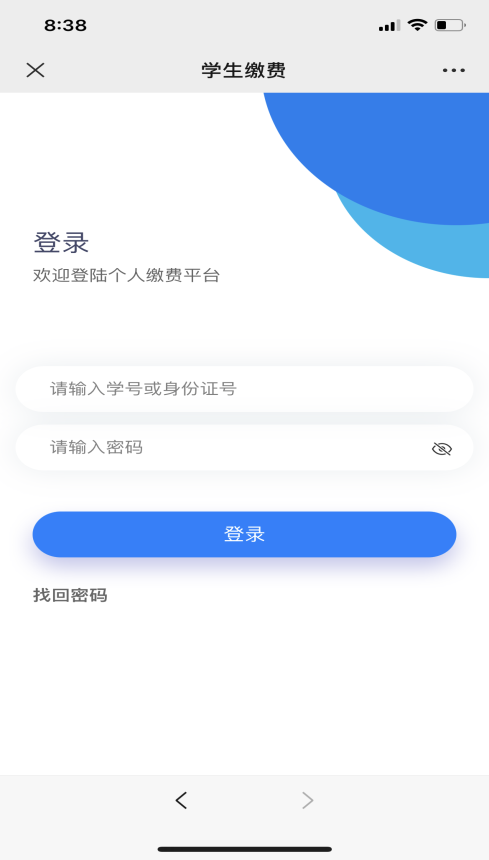 学生缴费，点击“校内人员”，登录名和初始登录密码均为学生的身份证号码。首次登陆会提示修改密码，密码强度为：8-16位，1个以上大写，1个以上小写 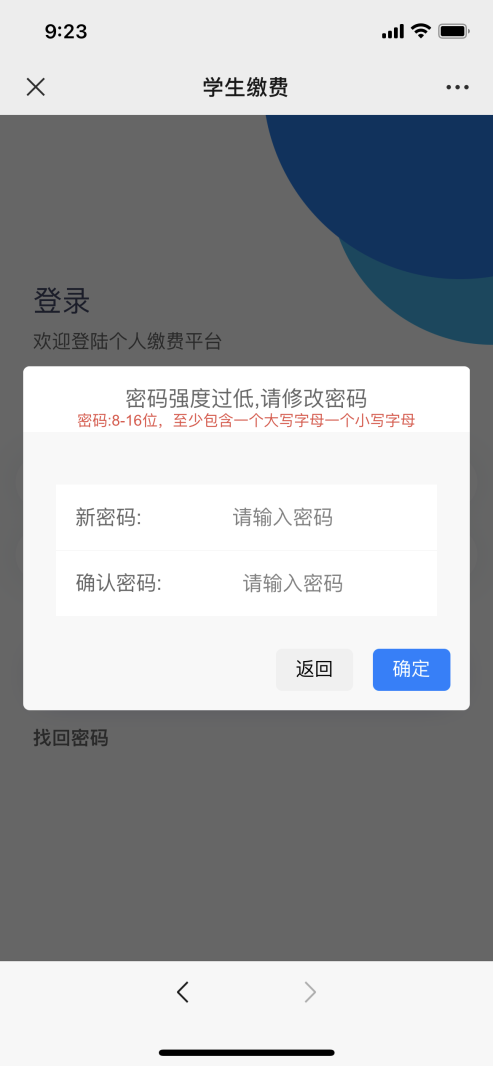 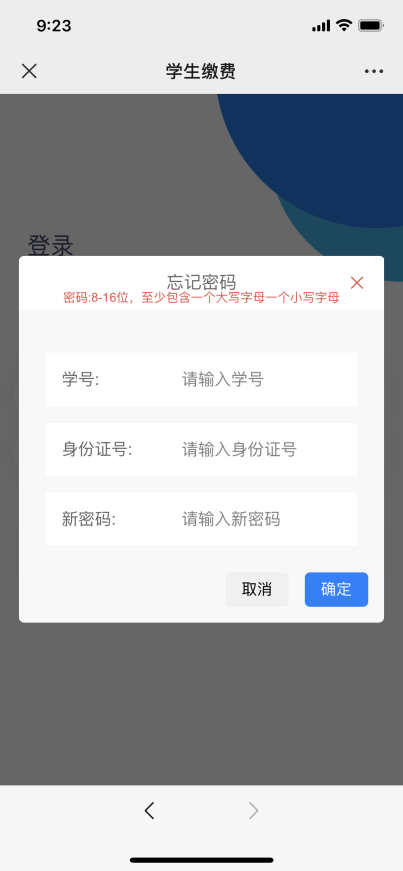 如忘记密码，可点击“忘记密码”，填写个人信息后可自行修改密码，学生学号和身份证号都填写身份证号（如提示“用户不存在，请核实学号和身份证”，请将“学号”“身份证号”栏统一填写身份证号，再次尝试，如下图）。2.缴费步骤（1）缴费流程步骤1：先选择“小额缴费”，再选择“缴费年度”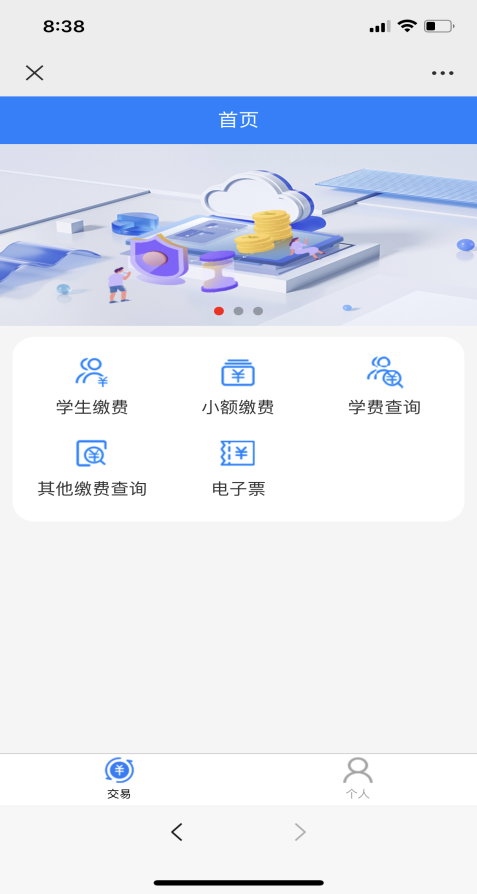 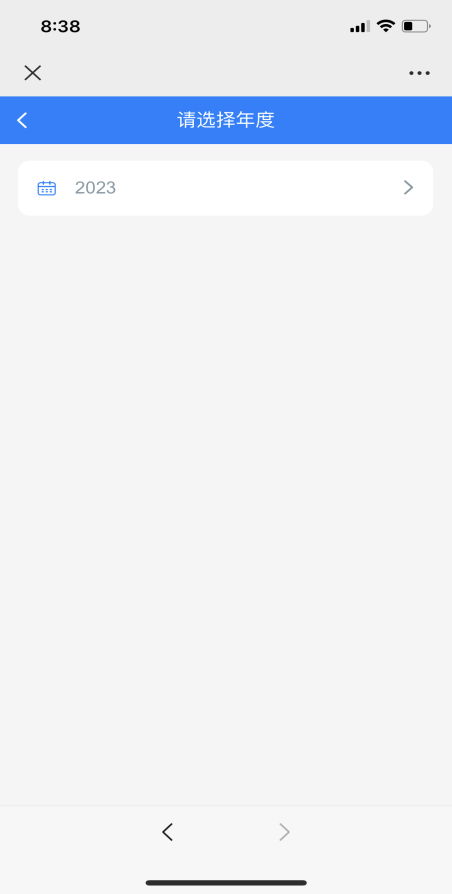 步骤2：进入“收费明细”界面后，选择“收费项目”和“收费方式”（提示：默认勾选中行支付，最后支付可使用微信绑定任意银行卡）。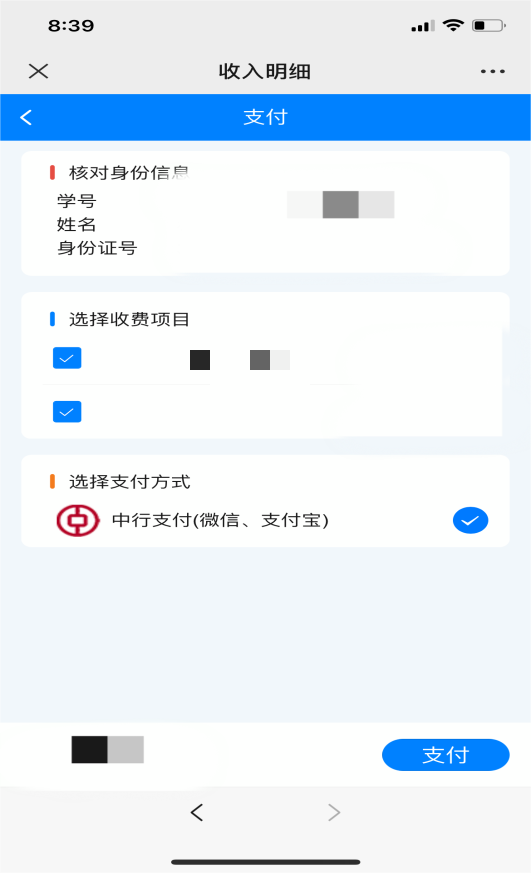 步骤3：点击“缴费”后，进入“订单确认”界面，确认金额无误后点击“立即支付”，可以选择任意支付方式，完成支付即可。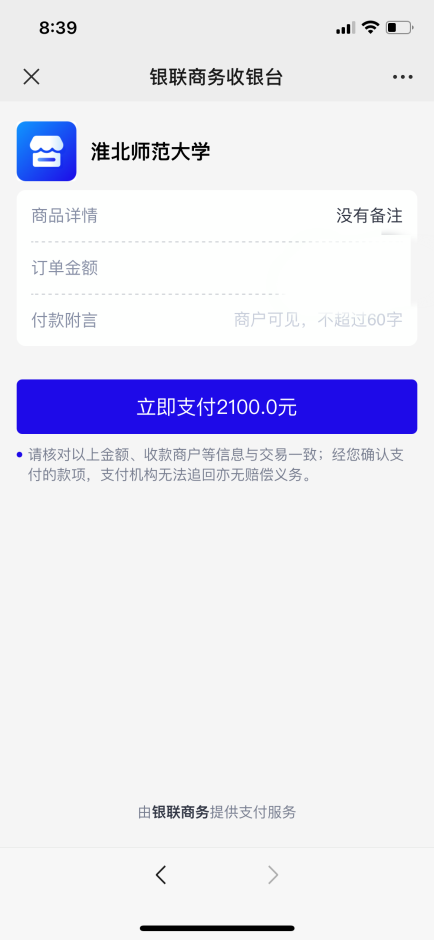 